EMPREENDIMENTOS PARQUE GUANDU E JARDIM LARANJEIRASEMPREENDIMENTOS PARQUE GUANDU E JARDIM LARANJEIRASPARQUE GUANDU (PENDÊNCIAS DOCUMENTAIS)PARQUE GUANDU (PENDÊNCIAS DOCUMENTAIS)NOME CPF ADAUTO NEPONUCENO DOS SANTOS094.346.3**-**ADRIANA DA SILVA BROGES087.075.9**-**ADRIANO PAULA LOURENÇO116.227.5**-**AIRES ALVES DA SILVA JESUS092.122.6**-**ALAN CALIXTO TOSTES120.008.1**-**ALBA VALERIA CARNEIRO NOGUEIRA011.346.9**-**ALCIBETH RIBEIRO DOS SANTOS837.374.0**-**ALCIDES CARLOS GONZAGA998.817.6**-**ALEXANDER SOARES ALVES082.871.4**-**ALEXANDRA SILVA OLIVEIRA DA COSTA991.779.9**-**ALEXANDRA SOARES DA SILVA092.529.5**-**ALEXANDRE DE VASCONCELOS RODRIGUES016.587.0**-**ALICE PEREIRA BRAGA CHRISTOVAM084.010.0**-**ALINE DANIELE DE SOUZA SOBRAL114.354.1**-**ALINE GOMES XAVIER DOS PRAZERES101.348.3**-**ALOMA TEIXEIRA DE OLIVEIRA SANTOS107.066.7**-**ALTAMIRA JOSE FELIPE091.091.6**-**ALZIRA RAMOS DE SOUZA931.428.0**-**AMANDA DE SOUZA DIAS115.462.5**-**ANA CAROLINA BATISTA120.569.8**-**ANA CAROLINA PEREIRA DOS SANTOS DO CARMO113.507.8**-**ANA CLAUDIA OLIVEIRA DE MOURA133.003.2**-**ANA CRISTINA DA SILVA 078.826.8**-**ANA LIDIA PITTA DE JESUS CAMPOS085.949.6**-**ANA LUCIA CALDAS078.652.8**-**ANA LUIZA DA SILVA930.037.3**-**ANA MARIA COSTA LAEBER087.436.8**-**ANA MARTA DA COSTA PASSOS004.148.1**-**ANA PAULA DA CONCEIÇÃO NICOLAU085.678.9**-**ANA PAULA ISIDORO DA SILVA DO NASCIMENTO119.941-4**-**ANDERSON DA SILVA MARCELINO136.613.0**-**ANDERSON DANTAS DE ANDRADE092.005.1**-**ANDRÉA ALVES DE SOUZA096.565.3**-**ANDREA CRISTINA BARBOSA CORTES101.913.0**-**ANDREZA DE ALMEIDA FARIA111.661.9**-**ANDREZA DE PAULA SOARES RIBEIRO059.164.9**-**ANDREZA MARIA DA SILVA MARCELINO136.047.5**-**ANGELA MARIA ANACLETO055.938.8**-**ANGELA MARIA DE MELO023.294.0**-**ANGELA MARIA RIBEIRO DA SILVA052.587.3**-**ANGELA MARIA SILVA DA COSTA115.162.2**-**ANGELA SILVA DO AMARAL131.399.1**-**ANGELICA MELO DE OLIVEIRA E SILVA075.317.1**-**ANORELINA DA SILVA RIBEIRO077.834.5**-**ANTONIO CARDOSO MORENO535.599.4**-**BARBARA JANAINA DA SILVA BASTOS052.530.5**-**BÁRBARA LÚCIA PORTO536.437.7**-**BIANCA MARIA GUIMARÃES033.117.8**-**BRUNA ALVES DE SOUSA059.856.5**-**BRUNA BEZERRA DA SILVA109.823.1**-**BRUNA MARÇAL DO NASCIMENTO158.485.3**-**BRUNO DE SOUSA OLIVEIRA126.517-2**-**CAMILA SABINO DE OLIVEIRA ALMEIDA105.032.6**-**CARLA BARBOSA DA CONCEIÇÃO 082.423.3**-**CARLA CAROLINY RODRIGUES DE SOUSA185.249.5**-**CARLA CRISTINA CANDIDO132.760.2**-**CARLA JEANE DOS RIES SANTOS096.910.9**-**CARLOS HENRIQUE SANTOS DE ABREU183.481.2**-**CHARLES BRASIL DUARTE GONÇALVES483.968.8**-**CLAUDIA MARIA MENENGUCI NOGUEIRA083.344.6**-**CLÁUDIA VALÉRIA DE LEMOS FOSTES SANTOS787.640.6**-**CONCEIÇÃO CAMPOS DE SÁ DA SILVA019.204.3**-**CRISTIANE DE MELLO SOUZA108.513.2**-**CRISTIANE SARAIVA DA SILVA GLORIA081.342.2**-**CRISTINA COELHO DE OLIVEIRA ALMEIDA968.537-2**-**DAIANA NASCIMENTO DA SILVA124.002.9**-**DAIANE DE SOUZA GOULART164.673.3**-**DAISY MARA SANTOS BARCELOS022.322.5**-**DALVA PAULA DA SILVA105.316.2**-**DALVA REIS BEZERRA CALESTINO052.288.3**-**DANIELE AVELINO GOMES140.476.0**-**DANIELE FONSECA102.261.1**-**DANIELE MARCILIO093.762.2**-**DENILSON SOUZA DE MEDEIROS120.423.4**-**DENISE DOS SANTOS044.631.1**-**DENISE DUARTE PEREIRA135.295.6**-**DENISE LOURENÇO DA ROCHA130.870.3**-**DERVAL DA SILVA MENDES542.889.3**-**DEUZILHA RIBEIRO DE OLIVEIRA 941.654.1**-**DIANA DA SILVEIRA TORRES122.290.2**-**DIANA FERREIRA DUARTE059.279.3**-**DILZA DE JESUS MENDONÇA082.710.0**-**DINA DIAS077.321.6**-**DIONE DOS SANTOS NASCIMENTO DELPHIM912.090.0**-**EDGAR ROSENDO PASTOR312.896.1**-**EDILAINE DE SOUZA FRANCISCO121.903.0**-**EDINALDA PASSOS DE SOUZA003.965.8**-**EDMA GERALDO DE SOUZA405.462.7**-**EDNA BARBOSA FALCÃO098.507.4**-**EDNA DA CONCEIÇÃO DE PAIVA MARTINS101.932.4**-**EDUARDO ANDERSON SENA DA SILVA092.398.4**-**ELAINE APARECIDA DA SILVA CORRÊA750.979.2**-**ELAINE CASSIMIRO CHAVES125.676.6**-**ELAINE FERNANDES DE JESUS078.436.4**-**ELAINE LOPES DE SOUZA099.615.0**-**ELAINE SOARES DOS SANTOS115.347.3**-**ELEN SILVA SOARES126.202.2**-**ELIANA REINALDA DA PURIFICAÇÃO092.084.0**-**ELIANE CANDIDA011.978.0**-**ELIANE MARTA DE OLIVEIRA 033.174.9**-**ELIANE OLIVEIRA DA SILVA135.364.6**-**ELISABETE DE OLIVEIRA CAMPOS033.139.6**-**ELISABETE DIAS DA COSTA077.140.1**-**ELISABETE MELO DE JESUS070.085.8**-**ELISABETE VALADARES DO NASCIMENTO SANTOS094.530.7**-**ELISÂNGELA DA SOLEDADE MIGUEL081.352.5**-**ELISÂNGELA DOS SANTOS RAMALHO054.994.9**-**ENE DA PENHA BATISTA SILVA919.875.3**-**ERICA CRISTINA BARBOSA DOS SANTOS120.983.8**-**ESTER MARTINS DE SOUZA012.551.0**-**EVERTON LIMA DE SOUSA GONÇALVES155.463.8**-**FABIANA CASSIMIRO NASCIMENTO103.292.6**-**FABIANA DA SILVEIRA SOUZA081.355.4**-**FABIANE DESTERRO DE OLIVEIRA157.144.5**-**FABIANO SALES DE OLIVEIRA114.202.8**-**FATIMA APARECIDA FERREIRA ANTUNES120.587.0**-**FERNANDA APARECIDA MOREIRA386.249.2**-**FERNANDA DAMASIO DA SILVA128.388.8**-**FLAVIA ALMEIDA MENDES DOS SANTOS119.822.8**-**FLAVIA COSTA DA SILVA076.250.0**-**FLAVIA DIAS DA SILVA LEAL033.511.8**-**FLAVIA SENHORINHA PEREIRA CONFAIFER023.128.5**-**FLAVIO SOARES DE SOUZA019.316.3**-**FRANCISCA DE FATIMA LOPES RIBEIRO868.537.2**-**GABRIEL MARQUES DA SILVA028.872.4**-**GABRIELA DE ALMEIDA LUIZA118.628.9**-**GENILZA GOMES 027.379.2**-**GEORGINEA GOMES033.490.6**-**GILSIMARA ROSA DE ABREU MADUREIRA081.362.3**-**GIOVANNA BENIGNA MARY HERVEY902.517.9**-**GISELE DE ASSIS100.950.3**-**GIVANILDA DA ROCHA LIMA019.395.2**-**GLAUCENI BARBOSA DA SILVA177.459.5**-**GRACIELE CRISTINA DA SILVA122.106.5**-**GRACIELE TRINTADE DOS SANTOS107.334.0**-**GRACIENE DA CRUZ SILVA106.242.0**-**HELENA ROZA DE MESQUITA021.834.6**-**HELIO MAURICIO PEREIRA PARGAS042.464.2**-**HUMBERTO FELIPE SOUZA DE OLIVEIRA144.402.4**-**IDÊS DE ANDRADE COELHO819.522.7**-**IECI DE ARAUJO ALVES027.342.6**-**ILCA MARIA BANDEIRA SILVA090.346.7**-**ILMA BARBOSA FREIRE033.215.4**-**INÊS TEIXEIRA DE SOUZA033.227.0**-**INGRID MARY ROSA DOS SANTOS135.050.5**-**INGRID MOREIRA GARCIA147.551.8**-**IRANI DE SOUZA MARQUES080.185.6**-**IRANI DOS SANTOS BARBOSA012.044.1**-**IRANY DA SILVA BASTOS759.039.1**-**IRENE ADALVA ALMEIDA DE OLIVEIRA MOREIRA834.262.8**-**IRIS ANDRADE DE OLIVEIRA062.076.3**-**ISABEL CRISTINA MONTEIRO DA SILVA112.697.9**-**ISABELA PEREIRA CALÓ119.868.7**-**IVONETE MACHADO DE MELLO122.007.7**-**JACELMIRA SOUZA DA COSTA E SILVA645.849.6**-**JACIMAR SILVA BRANDÃO 121.971.1**-**JACQUELINE PINTO DE MOURA112.686.3**-**JANA ELISA DA SILVA DE LUNA025.225.3**-**JANE LIMA DA SILVA SOARES131.606.9**-**JANELÊDA AMÂNCIO TEIXEIRA DE SOUZA856.778.7**-**JANETE TAVARES RAIMUNDO BATISTA027.433.1**-**JANIMAR VIEIRA LEMOS129.496.7**-**JAQUELINE BEZERRA DA SILVA076.462.9**-**JOANA DARC BARBOSA DE MESQUITA019.512.4**-**JOÃO FERREIRA VERAS286.450.0**-**JOÃO LUIZ COSTA495.273.8**-**JOÃO RICARDO DE ALMEIDA074.891.1**-**JOEL DOS SANTOS BRANDAO085.619.6**-**JOICE PAVÃO DA SILVA361.547.0**-**JORGE LUIZ FELIZARDO015.986.4**-**JORGE LUIZ MOSSA GOMES019.171.5**-**JOSÉ ANDREZA DA SILVA587.711.9**-**JOSÉ ANTONIO ANASTACIO004.534.6**-**JOSÉ CARLOS DA SILVA867.905.6**-**JOSÉ FRANCISCO DO NASCIMENTO551.498.5**-**JOSÉ JOSÉLIO RIBIRO ANGELO073.451.5**-**JOSE RICARDO FREITE027.238.9**-**JOSEANE MEDEIROS BELISÁRIO085.702.6**-**JOSEFA MARTA DE AGUIAR112.946.5**-**JOSEIELE DOS SANTOS NUNES099.898.8**-**JOSIANE ROSARIA DA SILVA114.010.4**-**JOVITA NASCIMENTO TAVARES011.434.7**-**JOYCE DE OLIVEIRA LIMA104.443.9**-**JOYCE FERREIRA DA SILVEIRA059.148.3**-**JUCILENE MACHADO128.294.4**-**JUPIARA DE QUEIROZ BARROS136.399.8**-**JUPIRA DA SILVA DE PAULA DEVANIL025.213.9**-**JUREMA MARIA COSTA DA SILVA682.785.7**-**JUREMA RODRIGUES DE OLIVEIRA123.452.5**-**JUSSARA NEPOMUCENO DA SILVA567.661.4**-**KACIA WANESSA CAVALCANTI DA SILVA033.209.5**-**KALINE FEITOSA DA SILVA090.721.2**-**KARINA DAMIANA DA SILVA MIGUEL129.740.6**-**KARINA VIEIRA DO NASCIMENTO138.603.4**-**KARINE DO ROSÁRIO054.736.5**-**KELI ELEUTERIO LIMA DA SILVA108.870.2**-**KELLY CAMPOS SILVA107.225.2**-**KELLY MARA CAIAFA ROSA092.900.3**-**LAIS DA SILVA CONCEIÇÃO147.680.2**-**LALIZA COUTINHO BISPO006.930.6**-**LARISSA ALCÂNTARA TEIXEIRA157.359.6**-**LAURENE LIMA COSTA132.912.1**-**LEANDRO DA SILVA SANTOS095.949.5**-**LEILA CRISTINA DA COSTA CAMARINHO SILVA092.014.7**-**LIÇA MARIA DO SACRAMENTO SANTOS105.947.6**-**LILIANE COSTA DA SILVA071.585.8**-**LINDINALVA DA SILVA DIAS019.326.0**-**LIRACENES DOS SANTOS LIMA075.144.8**-**LOUSIMAR SANTANA SILVA158.479.7**-**LUCAS MENDOÇA DE ASSIS178.589.6**-**LUCI SOARES RODRIGUES555.982.5**-**LUCIA ALVES FERREIRA032.457.0**-**LÚCIA BARBOSA CAVALCANTI837.363.3**-**LUCIA HELENA RIBEIRO GOMES115.153.2**-**LUCIA HELENA VITORINO MOREIRA DA SILVA033.143.3**-**LUCIA MARIA DE JESUS030.068.8**-**LUCIANA LIMA DE MORAES144.403.0**-**LUCIANA OLIVEIRA SANTANA056.113.3**-**LUCIANA REZENDE SILVA110.224.0**-**LUCIANE BOMFIM DOS SANTOS SILVA297.131.7**-**LUCILÉA DE ATAIDES MOURA FIGUEIREDO100.521.9**-**LUCIMAR ADORNO RODRIGUES LAURENTINO506.510.6**-**LUCIMAR DE OLIVEIRA VALENTIM036.196.5**-**LUCINDA GOMES MACHADO032.694.2**-**LUDMILA ASSIS VILLAR 122.086.0**-**LUIZ CARLOS ARAUJO DOS SANTOS853.701.8**-**LUIZ CESAR RODRIGUES DA SILVA500.866.3**-**LUIZ PAULO BATISTA DA SILVA122.768.5**-**LUZIANE FERNANDES DE OLVEIRA MOURA023.175.9**-**LUZIETE MARIA DA SILVA110.162.3**-**MARCELA CESÁRIO ALVES FERNANDES108.611.9**-**MARCELA MACHADO GONZAGA121.150.8**-**MARCELINO DA SILVA FRANCISCO036.346.6**-**MARCIA BRANDÃO DE SOUZA PEDREIRA102.654.1**-**MARCIA CARVALHO DOS SANTOS941.202.5**-**MARCIA PINTO ROSA010.476.7**-**MARCIO DOS SANTOS088.296.7**-**MARCOS ANTÔNIO MORAES582.087.7**-**MARIA ALVES GRELHA593.362.3**-**MARIA AMÉLIA JESUS PEREIRA GIMENES033.196.2**-**MARIA APARECIDA CANDIDA DA CRUZ122.002.7**-**MARIA APARECIDA DE SOUZA ALVES057.311.9**-**MARIA CECILIA DE LORUDES129.468.7**-**MARIA CRISTINA OLIVEIRA NUNES RIBEIRO629.878.2**-**MARIA CRISTINA PEREIRA849.791.8**-**MARIA DA CONCEIÇÃO739.832.1**-**MARIA DA PENHA DE FARIAS581.814.7**-**MARIA DA SILVA RIBEIRO138.605.9**-**MARIA DAS DORES DOS SANTOS072.010.2**-**MARIA DAS DORES SOUZA DE OLIVEIRA070.550.9**-**MARIA DAS NEVES DE PAULA FELIPE361.317.6**-**MARIA DELOURDES MARTINS COSTA892.127.3**-**MARIA EUNICE DA ROSA DA CONCEIÇÃO114.665.8**-**MARIA HELENA DA SILVA MARCELINO118.526.5**-**MARIA IVONETE DA SILVA OLIVEIRA086.086.1**-**MARIA JANDIRA MARQUES LIMA DA SILVA121.531.9**-**MARIA JOSÉ ANTÔNIO DA SILVA264.599.9**-**MARIA JOSÉ DA CONCEIÇÃO SILVA097.698.6**-**MARIA JOSÉ DA SILVA005.957-9**-**MARIA JOSÉ DE PAULA NASCIMENTO525.259.9**-**MARIA JOSÉ DE SOUZA SILVA512.256.6**-**MARIA JOSÉ DIAS SOARES TEIXEIRA 009.417.5**-**MARIA JOSÉ LAGE DE OLIVEIRA869.638.1**-**MARIA JOSE SILVA DE ASSIS097698.68**-**MARIA JUREMA PASCHOAL PEDRO842.488.2**-**MARIA JUSTINA DE JESUS016.284.8**-**MARIA LÚCIA AVELAR DAS NEVES MARTINS052.288.9**-**MARIA MADALENA DA SILVA023.078.1**-**MARIA MADALENA XAVIER  GAUDENCIO009.199.3**-**MARIA SANT'ANA DA CONCEIÇÃO OLIVEIRA077.355.0**-**MARILDA DA CONCEICAO BATISTA044.870.8**-**MARILENE ROSA CONCEIÇÃO PEREIRA057.055.2**-**MARILIA DE OLIVEIRA SALVADOR154.309.0**-**MARINA DE MELO ALEXANDRE085.714-6**-**MARINALVA DOS SANTOS FALEIA554.140.7**-**MARINALVA RODRIGUES BRITO GONÇALVES113.916.3**-**MARINETE MARIA DA SILVA009.175.8**-**MARLENE FLÔR DE SOUZA026.153.0**-**MARTA DOS SANTOS COSTA084.772.7**-**MARTA GAMA DA SILVA177.973.6**-**MAURICIA DA SILVA CARDOSO062.766.9**-**MICHELLE CRISTINA DA SILVA FERRARI087.486.6**-**MIRIAM ALVES DA SILVA962.451.8**-**MÔNICA CRISTINA DA CONCEIÇÃO PEREIRA094.632.9**-**MÔNICA SANTOS DO AMARAL SILVA073.862.2**-**MONIQUE LOPES DOS SANTOS129.970.4**-**MONIQUE SILVA DE SOUZA127.245.0**-**NADIR POLYCARPO555.821.3**-**NATÁLIA DA SILVA BARROS100.303.9**-**NATALIA DE OLIVEIRA APOLINARIO149.890.7**-**NATALIA DOS SANTOS SALERMO126.194.0**-**NATALIA OLIVEIRA DOMINGUES DA SILVA137.245.0**-**NÉA LISIEUX MESQUITA 556.878.8**-**NEUSA VIEIRA TOLEDO928.830.6**-**NILCEA DE SOUZA095.510.0**-**NILDA CARDOSO DE SOUZA694.284.3**-**NILDIRENE DA SILVA SANTOS143.173.9**-**NORMA FURTADO DE ABREU685.697.0**-**ODILEIA SCARLET DE MOURA MENEZES131.574.7**-**OLINDA MARCIA DIAS DOS REIS096.635.7**-**OSMARINA BARROS DE ALMEIDA LIMA114.145.0**-**OZÉIAS DA SILVA MACHADO095.841.0**-**PAMELA ROSA MARINHO DA PAZ133.375.1**-**PATRÍCIA CAVALLARI100.235.3**-**PATRÍCIA DE MORAES MASSENO100.676.7**-**PATRICIA DE RESENDE PEREIRA060.768.1**-**PATRICIA MENDES DE SOUZA SILVA173.517.2**-**PATRÍCIA MORAIS LOPES044.899.4**-**PATRICIA PONTES DA SILVA116.834.0**-**PAULA FRACINETE DA SILVA027.184.7**-**PAULO GONÇALVES DO COUTO782.982.4**-**PAULO ROBERTO THOMAZ THEOPLILO087.319.3**-**PEDRO MOREIRA DA SILVA179.130.0**-**PRICILA FERREIRA BASTOS083.315.9**-**PRISCILLA RODRIGUES MOREIRA126.535.5**-**QUITERIA MARIA DA SILVA059.773.4**-**RAIMUNDO CARLOS FERREIRA FILHO490.033.7**-**RAPHAELLA SILVA DIAS141.661.3**-**RAQUEL APARECIDA ALVES057.903.7**-**RAYLLE LIMA FELICIANO152.830.5**-**REGINA FERREIRA DE OLIVEIRA019.198.6**-**RENATA CESARIO MOURA051.828.6**-**RENATA DIAS AMORIM094.875.1**-**RENATA MARQUES VASCONCELLOS103.390.1**-**RENATO JOSE DIAS055.687.0**-**RENÉ VIEIRA MARQUES477.719.1**-**RITA CAMELO DE SOUSA071.673.7**-**RITA DE CÁSSIA DO NASCIMENTO CANDIDO113.316.9**-**RITA DE CÁSSIA GONÇALVES106.487.0**-**RITA DE CASSIA MATA PERDOMO LIMA011.483.4**-**RITA DE CASSIA PAULA MARQUES004.142.9**-**ROBERTA CRISTINA ESPOSITO DE ABREU132.141.7**-**ROBERTA QUINTANO RODRIGUES114.646.2**-**ROBERTA RIBEIRO RAMOS096.719.2**-**ROBERTA VIVIAN MOREIRA DE CASTRO104.383.4**-**ROBERTO CAVALCANTI DE ALBURQUERQUE FILHO033.633.0**-**ROBERTO DA CONCEICAO DUARTE091.220.1**-**ROBSON PEREIRA056.676.5**-**ROBSON PEREIRA DA CONCEIÇÃO023.035.8**-**RODRIGO AVELINO DA SILVA158.469.2**-**ROMILDA RODRIGUES RIBEIRO114.973.3**-**ROSA MARIA DA SILVA DE OLIVEIRA881.803.4**-**ROSA MARIA FELICIO GOMES081.123.9**-**ROSANA CHAVES FRAGOSO033.754-9**-**ROSANA DA ROCHA FERREIRA139.674.5**-**ROSANA DA SILVA107.159.6**-**ROSANA ZACHARIAS085.924.9**-**ROSANE FAGUNDES DE SOUZA PAZ033.285.4**-**ROSÂNGELA DE OLIVEIRA MELLO130.266.6**-**ROSANGELA DINIZ DA SILVA011.466.9**-**ROSANGELA FURTADO DE MENDONÇA107.677.7**-**ROSANGELA SOARES PERES686.481.4**-**ROSARIA DA CONCEIÇÃO VIANA098.563.5**-**ROSARINA PEREIRA SANTOS DA SILVA054.568.6**-**ROSE CRISTINA DA SILVA PITORRA096.823.8**-**ROSE MARY DA SILVA SANTOS DE SOUZA106.630.2**-**ROSEANE CRISTINA DOS ANJOS CONCEIÇÃO132.959.5**-**ROSELENE SILVA DOS SANTOS129.299.9**-**ROSEMAR FERNANDES DE FARIAS 987.734-3**-**ROSILANE DA SILVA BEZERRA032.561.5**-**ROSILENE VICCHY960.203.7**-**ROSIMARY DA SILVA889.801.4**-**ROSINEI DOS SANTOS COSME080.167.4**-**ROSINETE MARIA DE ALBURQUERQUE SILVA937.868.6**-**ROSITA DIAS TRINDADE969.014.8**-**ROZILENE MORAES LINHARES123.972.1**-**RUTH DA SILVA GOMES983.906.9**-**SALVELINA BARBOSA PINTO663.172.3**-**SAMUEL DA SILVA  MENEZES 141.695.0**-**SANDRA DE FATIMA CONCEIÇÃO VIEIRA BOTELHO589.956.9**-**SANDRA DE FREITAS SILVA059.558.5**-**SHEILA EVELLIN MENDES DA SILVA121.463.7**-**SHIRLEY CRISTINA DA SILVA WOHLERS098.161.7**-**SIELENE DUTRA GAMA134.660.3**-**SILVIA MARIA DA COSTA ALVES 047.143.7**-**SIMONE DA SILVA CURTY070.815.9**-**SIMONE MIGUEL DA SILVA127.413.0**-**SIMONE REZENDE SILVA DE LIMA121.793.9**-**SIMONE SOUZA DA SILVA FREITAS036.392.0**-**SOLANDRA DA CRUZ118.960.0**-**SOLENE DA CRUZ118.959.7**-**SONIA MARIA GOMES DE SOUZA075.439.1**-**SÔNIA REGINA DOS SANTOS028.791.2**-**SÔNIA SILVA COUTINHO GOMES685.312.6**-**SUELENE BARBOLSA CORTES895.104.3**-**SUELI HELENA ZANARDI DE ARAUJO096.204.3**-**SUELLEN BATISTA MOREIRA157.169.6**-**SUELLEN DO NASCIMENTO GBSON LAMEN152.690.3**-**SUENE GRACIANO BORGES102.627.1**-**SUHIARA PEREIRA GOMES FIGUEIREDO117.902.1**-**TABATA ANDRÉ DOS SANTOS131.130.3**-**TAMIRES MENEZES NASCIMENTO150.749.7**-**TÂNIA CRISTINA SANTOS DA SILVA107.247.1**-**TANIA MARIA DOS SANTOS COSTA030.057.2**-**TANIA MARIA JOSÉ919.463.3**-**TÂNIA MARIA MOREIRA DO NASCIMENTO966.183.1**-**TANIA RAMOS DA SILVA831.878.6**-**TÂNIA REGINA DEODORO DA SILVA ANDRADE080.316.3**-**TÂNIA REGINA GOMES MACHADO036.406.9**-**TATIANA BARROS DA COSTA PEREIRA085.366.5**-**TATIANA HELENE BALBINO107.453.5**-**TATIANE SILVA DE OLIVEIRA133.812.7**-**TERESA ALVES DE CARVLAHO DOS SANTOS898.351.1**-**TEREZA CRISTINA TEIXEIRA ALVES027.218.6**-**TEREZINHA DE JESUS GOMES ALVES080.317.1**-**TEREZINHA DE OLIVEIRA DOS SANTOS012.517.1**-**TIAGO RODRIGO FERREIRA097.899.1**-**TOMAS MICHELE DOS SANTOS VIIERA139.475.6**-**UBIRAJARA BELLO DOS SANTOS054.290.1**-**VALDINEIA DE FIGUEIREDO ALVES996.572.6**-**VALDINEIA FERREIRA DO AMARAL032.847.8**-**VALÉRIA COSTA PAZ847.731.5**-**VALERIA MARIA DE OLIVEIRA AUGUSTO625.063.5**-**VANESSA REGINA FERREIRA107.779.0**-**VANESSA SILVA DE ABREU DE SOUZA055.641.4**-**VERA LÚCIA ATTALIBA DE SIQUEIRA004.395.6**-**VERA LUCIA DANTAS APOLINÁRIO004.557.5**-**VERÔNICA NOGUEIRA SOARES PEREIRA683.976.5**-**VILMA MIRABELE DA SILVA857.117.8**-**WALLACE  MONTEIRO SILVA105.162.4**-**WELLINGTON PEÇANHA 075.580.3**-**WESLLEY FERREIRA DA FONSECA178.700.4**-**WILDNA DEODATO MARINHO059.580.3**-**WILLIAM MARQUES DA SILVA091.467.3**-**WILMA MARIA CARDOSO DE LIMA888.841.2**-**WILSON FIGUEIREDO 633.443.3**-**WILSON RICARDO DE FARIAS NEVES058.457-9**-**YASMIM DA CONCEÇÃO AGUIAR166.743.9**-**ZENIRA DE MEDEIROS MOTA866.428.4**-**JARDIM LARANJEIRAS (PENDÊNCIAS DOCUMENTAIS)JARDIM LARANJEIRAS (PENDÊNCIAS DOCUMENTAIS)NOME CPF ADILSON DE OLIVEIRA FREITAS580.507.0**-**ADRIANA CARDOSO112.312.3**-**ADRIANA DAS GRACAS DO CARMO PROENCA090.424.7**-**ADRIANA MARA LUCIO038.523.9**-**ADRIANA RAMOS DE SANT'ANNA093.928.6**-**ADRIANO CORREIA DA SILVA009.390.2**-**ADRIANO DE MELO071.685.4**-**AIANE ANTUNES DA SILVA E SILVA153.655.5**-**ALAYDE ELISIARIO DA SILVA589.933.0**-**ALEXANDRA LUCIO GOMES099.616.4**-**ALINE LUZIA NUNES152.408.4**-**ALOISIA DOS SANTOS LOPES DE ALCANTARA132.512.8**-**ANA PAULA AMARAL DE JESUS127.178.5**-**ANA PAULA PEREIRA GALDINO092.028.0**-**ANA SUELY MARTINS MORAES SOUZA033.448.5**-**ANDRE LUIS GONCALVES ANTUNES176.621.4**-**ANDREIA DE SOUZA RODRIGUES001.153.2**-**ANDRESSA FERREIRA COUTO SANT'ANA105.967.0**-**ANGELICA TOMAZ DOS SANTOS027.396.6**-**ANTONIA DA CONCEICAO OLIVEIRA349.805.8**-**ANTONIO CARLOS BORGES CUNHA090.234.3**-**ARIANA FERREIRA DA SILVA146.697.4**-**ARLETE DELFINO DE LIMA025.646.6**-**ATHAYDE SOARES DIAS132.111.0**-**AUGUSTO TAVARES DE OLIVEIRA091.211.0**-**BARBARA CRISTINA SARDINHA ALMEIDA129.574.1**-**BEATRIZ AZEVEDO DOS SANTOS 056.930.6**-**BIANCA DOS SANTOS DA COSTA110.388.9**-**BRENDA DA SILVA RODRIGUES SANTOS145.243.8**-**BRUNA CRISTINA SILVA DO NASCIMENTO175.005.3**-**BRUNO NOBRE SUZANO058.993.6**-**CARLA JAQUELINE NOBRE DA FÉ SILVA037.616.7**-**CARLITA MARIA DO PRADO ALMEIDA730.143.6**-**CARLOS WALDIR MOREIRA697.571.1**-**CAROLINE CORREA DOS SANTOS123.828.1**-**CATIA REGINA MENDES MORENO011.426.0**-**CELIO RAMOS NASCIMENTO822.499.7**-**CHRISTINA RODRIGUES107.890.9**-**CINTIA DOS SANTOS DE MOURA117.482.7**-**CLAUDIA DE SOUSA011.482.7**-**CLAUDIO LIBERATO DA SILVA001.189.0**-**CLEIDE SANTOS DA CUNHA127.776.2**-**CLEUDE MAGALHAES DA SILVA011.275.4**-**CLEZIO DE OLIVEIRA LIMA086.312.8**-**CONCILENE BERNARDO ALTINO119.894.9**-**CREUZA NASCIMENTO DA SILVA144.774.5**-**CRISTIANE DE OLIVEIRA SOARES104.896.0**-**CRISTINA COELHO DE OLIVEIRA968.537.2**-**CRISTINA DE AZEVEDO085.836.1**-**CRISTINA RIBEIRO COSTA013.098.9**-**CRISTINA SANTOS LEMOS030.043.1**-**DAIENE ESCALLER RODRIGUES155.502.7**-**DALVA REGINA SANTOS DA SILVA684.070.4**-**DANIELE CUNHA DO NASCIMENTO122.181.7**-**DANIELE PIQUET GOMES MARTINS DA COSTA144.964.6**-**DANIELLE LAHYRE DUARTE DE OLIVEIRA126.790.2**-**DAYANA DARLA BARBOSA AGUIAR SILVA144.493.5**-**DEISE APARECIDA DIAS PIMENTEL104.618.2**-**DINAH MORAES DE LINHARES862.436.3**-**DORA LOPES013.215.5**-**DOUGLAS BATISTA CARVALHO141.446.7**-**DULCENEA ROBERTO GOULART019.161.4**-**EDILEUZA PEREIRA LIMA DE FRANCA027.242.4**-**EDNA PAULA DA SILVA056.881.6**-**EDNA SILVA DE LIMA685.570.7**-**EDNALDO ENEDINO DOS SANTOS009.341.0**-**ELENICE MARINS DA SILVA060.373.3**-**ELIANA RODRIGUES AMANCIO016.254.5**-**ELIANE CANDIDO DO AMARAL DA SILVA666.520.6**-**ELIEL SOARES DE OLIVEIRA106.028.5**-**ELISANGELA DOS REIS111.707.7**-**ELIZABETH SANTOS DA SILVEIRA023.206.6**-**ELIZEFAN SANTOS DE SANTANA381.328.7**-**ELSO HIPOLITO DA CONCEIÇÃO460.366.8**-**ELZA GOMES DA SILVA023.068.3**-**EMILY DA SILVA TRANCOSO156.250.2**-**ERICA BARBOSA DA SILVA143.135.2**-**EVA LUCIO HELEODORO009.346.3**-**EVERALDO FERREIRA DOS SANTOS090.181.1**-**FABIO DOS SANTOS PIEDADE132.754.4**-**FAGNER DOS SANTOS VIEIRA134.390.1**-**FLAVIA SANTOS DA SILVA163.118.4**-**FLAVIANE CHAGAS184.918.8**-**FRANCISCA DE ASSIS FERNANDES COSTA BRECHO930.316.9**-**FRANCISCO SANTOS SILVA122.253.5**-**GABRIELLA BARBOSA DOS SANTOS DOMINGOS175.498.3**-**GEORGINA GENUINA DOS SANTOS EURICO429.527.5**-**GILBERTO HIGINO BITENCOURT003.973.9**-**GILCIMARA SILVA BARUEL098.581.0**-**GLEICIANE DE SOUZA LEMOS155.055.6**-**GRACE KELLY DE LIMA085.519.4**-**GRAMILDA DA PAIXAO SILVA011.435.0**-**GRAZIELE DE SOUZA107.683.6**-**GREICE KELLY SOARES CAETANO133.230.0**-**HELLEN CRISTINA BRITO DE SOUZA155.148.1**-**INES DE SOUZA COSTA DA CRUZ004.891.1**-**ISABEL VIEIRA DOS SANTOS130.079.5**-**IVANEIA DE SANTANA PEREIRA122.834.5**-**IVANIL DOS SANTOS013.189.4**-**JACQUES DOUGLAS CLAUDINO DA SILVA005.824.0**-**JANETE DE SOUZA ESTANISLAU782.125.0**-**JOAO AUGUSTO DE OLIVEIRA064.656.2**-**JOÃO DA SILVA FILHO533.408.5**-**JOAO LUIZ CORDEIRO MANSO175.159.9**-**JOSE JOEL DE LIMA713.002.8**-**JOSINEIDE DOS SANTOS104.415.6**-**JOYCE DUARTE DA VISITACAO168.664.9**-**JULIANA CORREA DE SOUZA124.901.0**-**JULIANA ELPIDIO CORREA CAVALCANTE 142.571.0**-**JULIO CIRILO EUGENIO FILHO160.438.5**-**JURACI DOS SANTOS SILVA JESUS009.222.1**-**KARLA CRISTINA RODRIGUES DA SILVA FERNANDES094.172.7**-**KEZIA RODRIGUES COSTA117.115.4**-**LARCIA OLIVEIRA DA ROSA117.265.2**-**LEA MARIA DE BARROS069.658.7**-**LIDIA MORAES DA SILVA646.459.1**-**LIDIANE DE MELLO GONCLAVES ANDRADE117.433.3**-**LILIANE REGINA DE SOUZA ALMEIDA127.660.2**-**LIUCIANA DE OLIVEIRA111.813.6**-**LUCIA HELENA VIANA DA CONCEICAO020.595.9**-**LUCIANA BENICIO CONRADO125.112.3**-**LUCIANA DALILA DE PAULA COUTINHO023.180.3**-**LUCIANE APARECIDA CLAUDINO DE SOUZA112.010.2**-**LUCILIA QUERINO PARANHOS SILVA588.805.7**-**LUIZ CLAUDIO DA DILVA MIRANDA014.640.6**-**LUIZ EDUARDO ROMARIZ PINDARE092.521.7**-**LUZ PAULO TEIXEIRA453.381.9**-**LUZINETE REGINA ROCHA845.627.8**-**MAIRA OLIVEIRA DA SILVA SANTOS171.642.4**-**MARCELINA  MARIA CRISPIM 073.463.8**-**MARCIO DE SOUZA ALVES685.071.3**-**MARCO ANTONIO DA SILVA ALMEIDA907.453.7**-**MARIA ALICE DA SILVA MARIANO107.669.3**-**MARIA ALICE DOS SANTOS SILVA079.905.1**-**MARIA DA CONCEICAO DOS SANTOS013.241.1**-**MARIA DAS GRACAS ALVES DE SOUZA510.059.0**-**MARIA DAS GRAÇAS DA SILVA967.067.6**-**MARIA DAS GRALAS ROQUE DOS SANTOS709.409.0**-**MARIA DE FATIMA ALVES DE OLIVEIRA086.732.3**-**MARIA DE FATIMA DA SILVA SARMENTO023.036.9**-**MARIA DE FATIMA REIS DA SILVA650.073.8**-**MARIA DE LOUDES RANGEL 082.482.5**-**MARIA DE LOURDES DA SILVA BARBOSA068.920.0**-**MARIA DE LOUREDES DA SILVA SANTOS480.302.4**-**MARIA DO CARMO DE JESUS041.299.9**-**MARIA DO CARMO MATINS DE OLIVEIRA068.370.8**-**MARIA FLORISBELA CATARINA DOS SANTOS051.353.1**-**MARIA FRANCISCA DE JESUS DA GLORIA696.311.7**-**MARIA LUCIA MOREIRA DA SILVA822.714.0**-**MARIA SANT'ANA DA CONCEICAO OLIVEIRA077.355.0**-**MARINALVA BARROS DA COSTA016.230.3**-**MARINALVA LOPES ACCARINO443.412.2**-**MARISE ESTER DE JESUS SIMPLICIO023.093.1**-**MARIZE DA SILVA JORDAO151.579.2**-**MARIZETE FERNANDES GONCALVES015.551.7**-**MARLENE SILVA DA CONCEICAO646.956.4**-**MICHELE BACELAR DA CRUZ119.407.3**-**MIKE CABRAL SIMOES147.519.9**-**MONICA DE CASTRO GONCALVES MAROTO087.313.5**-**MONICA DENISE DE SIQUEIRA VIANNA776.941.4**-**NATALIA VIEIRA DE FREITAS143.040.0**-**NORMA SUELI CORDEIRO DA CUNHA019.216.5**-**OZIEL JOSE DOS SANTOS076.785.5**-**PATRICIA DE SANTANA VITORIO014.225.6**-**PATRICIA GOMES DE LIMA139.710.4**-**PATRICIA TAMIRES PINTO DA SILVA128.692.8**-**PAULO CESAR NOEL DA SILVA055.150.3**-**PEDRO FELIPE COSTA SUZANO DE ALMEIDA102.939.0**-**RAFAEL BARBOSA GONÇALVES155.582.4**-**RAFAELA OLIVEIRA FARIA061.970.8**-**RAFAELLA MARTINS VIANNA165.402.1**-**RAIANE SABAH SANTOS MUNIZ160.680.5**-**REGINA FRANCISCA DE OLIVEIRA957.627.4**-**RENATA DE SOUZA OLIVEIRA091.433.6**-**RENATA DOS SANTOS DE SOUZA121.247.6**-**RICARDINA VIDAL DE OLIVEIRA DE MELLO849.935.5**-**RITA DE CASSIA MATA PERDOMO LIMA011.483.4**-**RITA DE CASSIA SILVA DE OLIVEIRA122.310.1**-**RITA DE CASSIA VIEIRA DE OLIVEIRA062.672.5**-**ROBERTO CARLOS SANTOS BARBOSA685.513.0**-**ROBERTO DOMINGOS FERREIRA684.767.2**-**ROBERTO LUIZ DE MELLO MORAES648.175.5**-**RODRIGO NASCIMENTO VIERIA097.602.3**-**ROGERIA REGINA SABINO DA SILVA347.061.8**-**ROSA  MARIA DOS SANTOS019.463.7**-**ROSA MARIA RIBEIRO DA SILVA027.343.6**-**ROSAIR DE LUCA SOARES 035.998.0**-**ROSANA MORAIS DA SILVA109.500.1**-**ROSANE MACEDO DA SILVA885.809.4**-**ROSANGELA TEIXEIRA BRAGA TAVARES033.674.0**-**ROSEANE DA SILVA DIAS162.490.2**-**ROSELI GUEDES SOARES DE SOUZA096.911.1**-**ROSEMARY NEVES108.415.7**-**ROSEMEIRA JOSE DA COSTA808.887.8**-**ROSILAINE DE ANDRADE FORTUNATO129.406.0**-**ROZALVO PEREIRA LEITE523.224.3**-**SANDRA LORENÇO DOS SANTOS PERCINA114.638.7**-**SANDRA MARIA SABINO DE SOUZA051.648.9**-**SELMA DE ALMEIDA LIMA870.012.5**-**SELMA SANTOS DE JESUS106.086.0**-**SERGIO DOS SANTOS SILVA800.501.6**-**SERGIO EVERALDO PENNA027.239.5**-**SEVERINA DE JESUS FERREIRA913.243.1**-**SEVERINO GONÇALO PEREIRA669.894.2**-**SHIRLEI ALVES DE OLIVEIRA109.168.5**-**SILVANA MARIA DOS SANTOS169.855.5**-**SILVIA MARTINS DA SILVA585.166.2**-**SONIA MARIA DE OLIVEIRA MELLO933.256.3**-**STEFANE DE SOUZA VIEIRA149.177.8**-**SUELY ROQUE DA SILVA094.216.7**-**TAINA MARIA SOARES DA SILVA154.829.2**-**TAMIRES BELCHIOR PIMENTEL175.101.3**-**TATIANA ROCHA SANTOS106.769.1**-**TATIANE DA APARECIDA DA SILVA118.422.0**-**THIAGO DA SILVA MILESI113.196.8**-**UBALDO RODRIGUES DA CUNHA FILHO536.556.1**-**VALDIRA MORAES DE OLIVEIRA915.018.8**-**VALEIRA DA CUNHA SANTOS402.181.5**-**VALERIA PEREIRA DE SOUZA129.546.7**-**VANDA CRISTINA BRITO DE OLIVEIRA027.201.4**-**VANESSA DE PAULA SOARES159.418.1**-**VANESSA PEREIRA GANDRA129.382.8**-**VANIA CRISTINA DE OLIVEIRA090.742.8**-**VANUZA NEVES028.584.0**-**VERONICA DE OLIVEIRA SANTOS136.964.2**-**VICTOR ALEXANDRE M. G. DOS SANTOS PIMENTA138.483.6**-**VIRGINIA NASCIMENTO DE SOUSA044.159.8**-**VIVIANE DOS ANJOS PEREIRA107.091.4**-**VIVIANE PINTO CAVALCANTE035.262.0**-**WALMIR DA SILVA670.222.1**-**WELLINGTON GREGORI DE AZEVEDO130.148.5**-**ZILA MARIA DA SILVA001.339.9**-**ZILDA GORETY DE LANA PEREIRA080.261.8**-**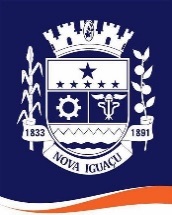 